PRESSMEDDELANDE		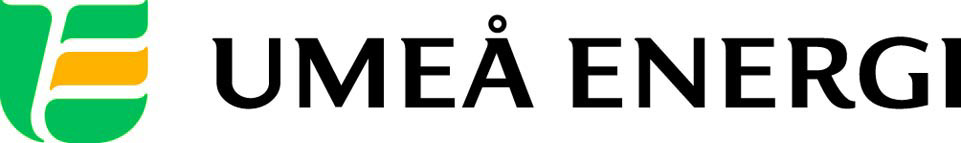 2017-11-15Till redaktionenNy snabbladdare för elfordon i Storuman 
Nu på fredag inviger Umeå Energi en nya snabbladdare för elfordon i samarbete med Storuman kommun och OKQ8 i Storuman.  Snabbladdaren som är placerad vid OK/Q8 har tre laddplatser är en del av Umeå Energi satsning på utbyggnad av laddinfrastruktur i stad och inland.– Möjlighet att ladda elfordon är efterfrågad av både boende i Storuman och genomresande. Laddstationen är en del av vår strategi att möjliggöra längre körsträckor för elfordon genom att bygga laddinfrastruktur från kust till inland i regionen, säger Henrik Bristav, hållbarhetsstrateg på Umeå Energi.Laddplatserna i Storuman ingår i SiSL-projektet och har medfinansiering från Europeiska Regionala Utvecklingsfonden (ERUF) samt Klimatklivet.…………………………………………………………………………………………….................För mer information, kontakta:Henrik Bristav, hållbarhetsstrateg Umeå Energi 070-622 71 83
Johanna Mattsson, pressansvarig Umeå Energi 070-633 17 07.……………………………………………………………………………………………………............Umeå Energi är ett väl sammanhållet energi- och kommunikationsföretag. Vår vision är en enklare vardag för våra kunder och en hållbar framtid för regionen. Vi erbjuder 100 % förnybar el, ett framtidssäkrat nät för el och bredband samt driftsäker, bekväm fjärrvärme och fjärrkyla. Vi omsätter ca 1,4 miljarder kronor, har drygt 390 medarbetare och är både miljö- och arbetsmiljöcertifierade.  umeaenergi.se